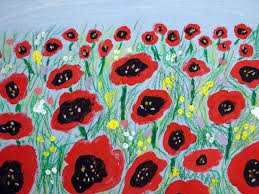 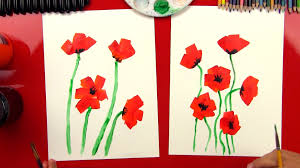 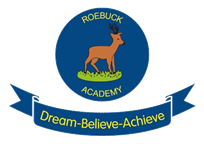 Half-Term Topic Homework  WW1– Year 4. Remember to make sure that you read at least Five times during half-term! Choose one of these activities as well to do this half term. You can be as creative as possible. 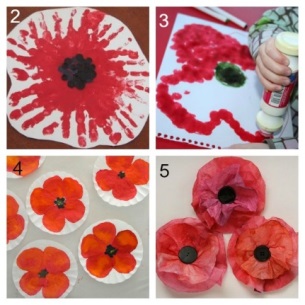 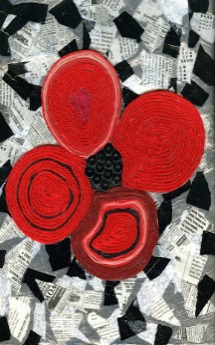 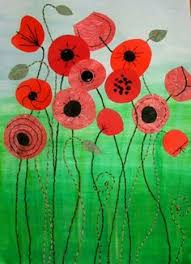     Make a 3D Poppy of your own. Choose your own way to make this. Make a storyboard about the ‘Battle of the Somme’ Draw or paint a picture of someone important in WW1. (eg a soldier, nurse etc) Write a diary entry from the point of view of an evacuee from WW1.Make your own Anderson/ Evacuation model shelter Write ten facts about WW1 and present them in an interesting poster(ICT or colourful pens)